ESPACE SANTE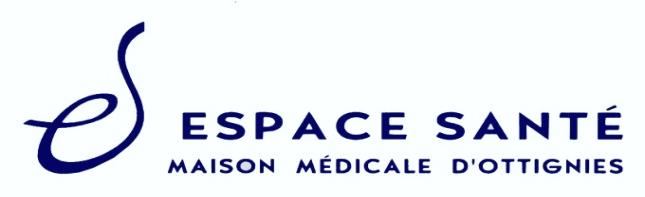 Maison Médicale d’OttigniesAvenue des Combattants 47/2-49 à 1340 OttigniesTél. : 010/40.22.65  |  Fax : 010/40.23.90Nous sommes actuellement à la recherche d’un(e)MEDECIN GENERALISTE (H/F)Pour un CDI de min 30h/sem avec  6 mois de CDD pour commencer.Etre disponible le mardi au moins de 11h à 15h. FONCTIONL’objectif général de sa fonction sera de donner des soins globaux biopsychosociaux préventifs et curatifs aux patients en travaillant en interdisciplinarité, afin de maintenir, d’améliorer ou de rétablir leur santé et leur bien-être social et leur offrir des soins de santé de première ligne, accessibles, continus et de qualité. Pour cela, il sera amené à :réaliser des tâches médicales : consultations, visites à domicile, utiliser le dossier médical informatisé Medispring,réaliser des actes médicotechniques,assurer la responsabilité des décisions et des constats médico-légaux,assurer le suivi des patients,participer au service de garde local,accompagner et informer les patients à tous les stades de leur vie, participer et/ou collaborer aux projets relatifs à la promotion de la santé, à la prévention et aux actions communautaires en santé,assurer la continuité et la qualité des soins interdisciplinaires en participant à diverses réunions et concertations,effectuer des tâches administratives liées aux patients,participer à la formation des assistants et des différents stagiaires,Veiller à une bonne communication entre les patients et les membres de l’équipe dans le respect du secret professionnel. Participer activement aux réunions du secteur, aux réunions transdisciplinaires.S’impliquer dans la vie de l’ASBL.PROFIL RECHERCHENous recherchons une personne dynamique, autonome, débrouillarde, aimant travailler en équipe, et prête à s’y investir. La connaissance de l’autogestion est un plus.Titulaire du diplôme en médecine générale,Capacités techniques : réalisation de sutures, petite chirurgie, infiltration, gynéco, etc., Étant donné que des visites à domicile doivent être assurées, le candidat doit pouvoir se déplacer facilement (permis B + véhicule),Volonté de s’impliquer dans le projet de la maison médicale et adhésion aux valeurs,Apprécie le travail en équipe pluridisciplinaire et en autogestion,Capacités relationnelles : contact social facile, écoute active, patience, respect du secret professionnel, garde une distance professionnelle,Capacités organisationnelles : rigueur, précision, prise d’initiative, autonomie, démarche scientifique,Capacités à s’exprimer correctement tant oralement que par écrit en français,Capacités à assumer ses obligations et sens des responsabilités,Capacités d’adaptation à des situations diversifiées et parfois imprévues,Avoir une attention particulière aux situations précaires,Capacité à utiliser l’outil informatique : MS Office,Capacités à se remettre en question et à évoluer notamment par la formation continuée : fait preuve d’ouverture d’esprit.Atouts supplémentaires :La détention d’un certificat d’ECG,La maitrise d’une ou plusieurs autres langues que le français (néerlandais-anglais-arabe-espagnol),Une expérience dans une équipe pluridisciplinaire,Etre superviseur.euse pour assistant..e MG ou souhaiter faire la formationConnaissance du secteur des maisons médicales,Connaissance du logiciel Medispring.AVANTAGESExpérience de travail enrichissante et transdisciplinaire,Équipe enthousiaste et dynamique,Facilement accessible,Salaire : Barème IFIC 20,Reconnaissance partielle de l’ancienneté pécuniaire,Octroi de chèques-repas,Frais de mission et assurance omnium mission pour les déplacements professionnels.DATE D’ENTREE SOUHAITEEDès que possibleINTERESSE(E) ?Envoyer votre CV et lettre de motivation à Maxime Frénot par e-mail : espacesante@mmottignies.be.    La Maison Médicale Espace Santé est une maison médicale au forfait ouverte à tous les patients. Elle offre des soins de première ligne de qualité, personnalisés,à l’écoute du patient et de son vécu, tout en le rendant autonome et responsable.Elle peut le faire grâce à une équipe transdisciplinaire soucieuse de la qualité des soins, ouverte et respectueuse de la différence de l’autre, en relation avec le réseau psycho-médico-social.Les soins sont donnés par une équipe motivée, solidaire et transdisciplinaire, où chacun a su développer ses compétences et ses qualités, dans une structure autogérée, permanente, respectueuse des personnes et des savoirs, en synergie avec le tissu associatif. 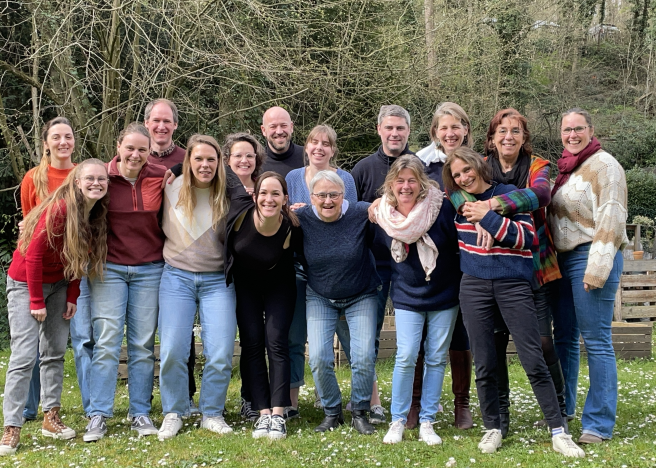 